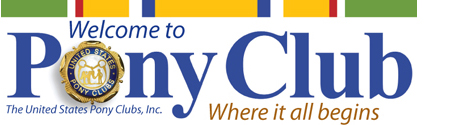 Join the South Region Youth Board Mission Statement: The mission of the South Region Youth Board (SRYB) is to:Continue to grow our members as leaders in our organization and their communities.Create a communication bridge between the SR Officers and the members of different clubs in the South Region.Sponsor regional level events designed and implemented  by the SRYB.Fundraise for scholarships or free events in the region.Organize a community service project in the South RegionMembership RequirementsYouth members, in good standing, who are 12 years or older.Certified D-3 (HM, flat and jumping/hunter jumper) or higher.Able to bring ideas and concerns to the SR Youth Board’s attention.Dedicated to making the South Region Pony Club the best it can be!______________________________________________________________________Attention: If you are interested in joining the 2017 South Region Youth Board please complete the information below, have it signed by your club leader, scan and send to Adrienne Sipe at sipe.mustardseedfarm@gmail.com. The South Region Youth Board requires commitment to supporting your peers, attending conference calls, and bettering the region!Name _____________________________  Age (as of January 1st)  _____________        Riding Center/Club _____________________________  Rating _____________    Email     _____________________________                            Why do you want to work with the youth board? ______________________________________ __________________________________________________________________________________________________________________________________________________________________________________________________________________________________________- - - - - - - - - - - - - - - - - - - - - - - - - - - - - - - - - - - - - - - - - - - - - - - - - - - - - - - - - - - - - - - -District Commissioner (DC)     _____________________________                DC Email _____________________________                        DC Signature ____________________________- - - - - - - - - - - - - - - - - - - - - - - - - - - - - - - - - - - - - - - - - - - - - - - - - - - - - - - - - - - - - - - -Applicant Signature ____________________________In signing, you approve the nomination to become a member of the South Region Youth Board.